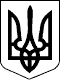 119 СЕСІЯ  ЩАСЛИВЦЕВСЬКОЇ СІЛЬСЬКОЇ РАДИ7 СКЛИКАННЯРІШЕННЯ27.05.2020 р.                                     № 2292с. ЩасливцевеПро виправлення технічної помилки у рішенні сільської ради №2157 від 02.03.2020 р.З метою виправлення самостійно виявленої технічної помилки у власну рішенні, а саме невірно зазначеного номер скликання, керуючись ст. 26 Закону України "Про місцеве самоврядування в Україні", сесія Щасливцевської сільської ради ВИРІШИЛА:1. Внести зміни до рішення 111 сесії Щасливцевської сільської ради 7 скликання №2157 від 02.03.2020 р. "Про погодження проекту рішення сільської ради «Про деякі питання благоустрою»" змінивши у його тексті речення – "виключити пункт 4.6 правил благоустрою" на речення – "виключити абзац 6 з пункту 4.6 правил благоустрою".2. Довести це рішення до відома зацікавлених осіб.3. Контроль за виконанням даного рішення покласти на постійну комісію Щасливцевської сільської ради з питань соціально-економічного розвитку.Сільський голова                                                      В.О. Плохушко